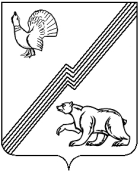 АДМИНИСТРАЦИЯ ГОРОДА ЮГОРСКАХанты-Мансийского автономного округа - ЮгрыРАСПОРЯЖЕНИЕот 01 ноября 2021 года 								            № 539-рО прогнозе социально-экономическогоразвития города Югорска на 2022 годи на плановый период 2023 и 2024 годовВ соответствии с решением Думы города Югорска от 26.09.2013 № 48   «О Положении об отдельных вопросах организации и осуществления бюджетного процесса в городе Югорске»,  постановлением администрации города Югорска от 02.10.2017 № 2360 «О порядке составления проекта решения о бюджете города Югорска на очередной финансовый год и плановый период», постановлением администрации города Югорска от 14.08.2019           № 1817 «О Порядке разработки, корректировки, одобрения прогноза социально-экономического развития города Югорска на среднесрочный период, осуществления мониторинга и контроля его реализации»: Одобрить прогноз социально-экономического развития города Югорска на 2022 год и на плановый период 2023 и 2024 годов (приложение).Исполняющий обязанностиглавы города Югорска                                                                      Д.А. КрыловПриложениек распоряжениюадминистрации города Югорскаот 01 ноября 2021 года №539-рПрогноз социально-экономического развития  города Югорска на 2022 год и на плановый период 2023 и 2024 годовПрогноз социально-экономического развития города Югорска на 2022 год и на плановый период  2023 и 2024 годов разработан в соответствии с Федеральным законом от 28.06.2014 № 172-ФЗ «О стратегическом планировании в Российской Федерации», на основе одобренных Правительством Российской Федерации сценарных условий, основных параметров прогноза социально-экономического развития Российской Федерации на 2022 год и плановый период 2023 - 2024 годов, исходя из приоритетов и целевых индикаторов социально-экономического развития, сформулированных в Стратегии социально-экономического развития Ханты-Мансийского автономного округа - Югры до 2030 года, Стратегии социально-экономического развития города Югорска до 2030 года, прогнозе социально-экономического развития Ханты-Мансийского автономного округа - Югры на 2022 год  и на плановый период 2023 и 2024 годов, прогнозе социально-экономического развития города Югорска на период до 2036 года, с учетом итогов за 2020 год и оценки развития экономики города Югорска в январе - сентябре 2021 года. Прогноз социально-экономического развития города Югорска предполагает достижение национальных целей развития и ключевых целевых показателей национальных проектов, установленных указами Президента Российской Федерации от 07.05.2018 № 204 «О национальных целях и стратегических задачах развития Российской Федерации на период до 2024 года», от 21.07.2020 № 474 «О национальных целях развития Российской Федерации на период до 2030 года».Оценка достигнутого уровня социально-экономического развития города ЮгорскаСоциально-экономическое положение муниципального образования город Югорск характеризуется макроэкономическими показателями, включенными в таблицу 1.Таблица 1Основные показатели развития экономики города Югорска в % к соответствующему периоду предыдущего годаСреднегодовая численность постоянного населения города за 9 месяцев 2021 составила 38,6 тыс. человек (101,6%), из которых 26,5 тыс. человек относятся к численности экономически активного населения.Естественный прирост населения составил 21 человек или 16,3% от показателя аналогичного периода прошлого года (129 человек), миграционный прирост - 65 (17,8%).   Среднесписочная численность работающих в организациях города - 13,3 тыс. человек (99,3%).Уровень регистрируемой безработицы - 0,93% от численности экономически активного населения (в аналогичном периоде прошлого года - 3,16%). Среднедушевые денежные доходы населения составили 52 880,5 рубля (102,6%).Среднемесячная номинальная заработная плата на одного работающего по крупным и средним организациям города сложилась на уровне 105 051,4 рубля (106,3%), обеспечивая при этом 3,7 минимальных заработных плат, установленных в Ханты-Мансийском автономном округе - Югре (далее - автономный округ).  Объем отгруженных товаров собственного производства, выполненных работ и услуг по крупным и средним производителям промышленной продукции составил 923,3 млн. рублей (131,0% в сопоставимых ценах), в том числе:«Обрабатывающие производства» - 480,6 млн. рублей (148,3% в сопоставимых ценах); «Обеспечение электроэнергией, газом и паром» - 336,8 млн. рублей (124,0% в сопоставимых ценах);«Водоснабжение, водоотведение, организация сбора и утилизации отходов» - 105,9 млн. рублей (98,2% в сопоставимых ценах).Объем произведенной и отгруженной сельскохозяйственной продукции (без учета хозяйств населения) составил 279,5 млн. рублей (90,3%). Количество малых предприятий на 01.04.2021 составило 328 единиц (95,4%), средних предприятий - 1 единицу (100%). В городе зарегистрировано 849 индивидуальных предпринимателей (95,6%). По предварительным данным в городе Югорске списочная численность работников малых и средних предприятий составляет 1 322 человека (85,1%). Снижение показателя связано с перерегистрацией предпринимателей на новый режим налогообложения «Налог на профессиональную деятельность». Количество самозанятых по состоянию на 01.10.2021 года составляет 798 человек.Объем инвестиций в основной капитал составил 614,3 млн. рублей (33,8% в сопоставимых ценах). За 9 месяцев 2021 года введено в эксплуатацию 14,7 тыс. кв. метров (147,6%), из них 10,7 тыс. кв. метров (97 домов) – индивидуальное жилищное строительство (140,8%).   Варианты прогноза социально-экономического развития города Югорска Разработка прогноза социально-экономического развития города на 2022 год и на плановый период 2023 и 2024 годов осуществлялась в двух вариантах - вариант 1 (консервативный) и вариант 2 (базовый).  Базовый вариант предполагает более высокие темпы развития экономики с учетом принимаемых мер экономической политики, обеспечивающих восстановление и рост макроэкономических показателей. Консервативный вариант основан на предпосылке о менее благоприятной санитарно-эпидемиологической ситуации и структурном замедлении темпов роста экономики в среднесрочной перспективе из-за последствий распространения новой коронавирусной инфекции. Исходным вариантом основных показателей прогноза социально-экономического развития на 2022 год и плановый период 2023 и 2024 годов предлагается считать базовый вариант.Таблица 2Основные показатели прогноза социально-экономического развития города Югорскав % к соответствующему периоду предыдущего годаДемографическая ситуацияДинамика демографических процессов в муниципальном образовании на протяжении последних лет характеризуется стабильной тенденцией роста численности населения.Прогноз перспективной численности населения города Югорска основывается на положительных тенденциях демографического развития, которые предполагают рост показателей рождаемости и сохранения уровня смертности. Среднегодовая численность постоянного населения за 2020 год составила 38,3 тыс. человек или 101,6%  к показателю 2019 года. В прогнозном периоде сохранятся положительные тенденции развития демографических процессов. Устойчивость демографического развития обусловлена молодой возрастной структурой населения, относительно невысоким уровнем смертности и благоприятной социально-экономической ситуацией, сложившейся в муниципальном образовании. По прогнозу на 2022 год среднегодовая численность постоянного населения города составит 38,8 тыс. человек. Общий прирост численности постоянного населения за пятилетний прогнозный период составит около 1,1 тыс. человек и, к концу 2024 года, достигнет 39,2 - 39,4 тыс. человек.Таблица 3Основные демографические показатели города ЮгорскаОбщий коэффициент рождаемости в прогнозном периоде 2024 года снизится до 10,2 пункта (2020 год - 10,9 пункта), а общий коэффициент смертности населения в базовом варианте прогноза снизится до уровня 7,1 пункта.При этом механическое движение населения подвержено колебаниям в зависимости от экономической ситуации. Потребность экономики города Югорска в трудовых ресурсах восполняется за счет внутри и межрегиональных миграционных потоков и, частично, за счет привлечения иностранной рабочей силы, в том числе в рамках межгосударственных соглашений с такими странами СНГ, как Беларусь, Армения, Кыргызстан и Казахстан.В прогнозном периоде будет формироваться положительное сальдо миграционных процессов. Основной задачей в регулировании миграционных потоков является снижение напряженности на местном рынке труда.          В прогнозном периоде государственная миграционная политика будет направлена на:             - рациональное использование имеющегося демографического потенциала;            - содействие развитию внутренней миграции;            - разработку дифференцированных механизмов привлечения, отбора и использования иностранной рабочей силы.           Стратегической целью демографической политики в городе Югорске, как и в целом в регионе, является улучшение демографической ситуации на основе увеличения продолжительности жизни за счет укрепления здоровья населения, создания благоприятных условий для рождения и воспитания детей, оптимизации миграционных потоков.ПромышленностьОсновной объем обрабатывающих производств (92,6%) составляют услуги промышленного характера - ремонт машин и оборудования. Энергоснабжающими предприятиями города производится выработка теплоэнергии, оказываются услуги по водоснабжению, водоотведению, обслуживанию электрических сетей.  Согласно оценке 2021 года объем отгруженных товаров собственного производства, выполненных работ, услуг собственными силами по крупным и средним предприятиям ожидается в сумме 1 293,9 млн. рублей, индекс производства - 101,8%. В 2022-2024 годах темпы промышленного производства оцениваются на уровне 100,1% - 101,0%.Субъекты малого предпринимательства осуществляют производство хлеба и хлебобулочных изделий, колбасных изделий, мясных полуфабрикатов, молочной продукции, а также металлоизделий и пиломатериалов.  Реализуется проект по модернизации цеха лесопиления в целях производства продукции глубокой переработки.В частном индустриальном парке осуществляют деятельность 8 резидентов, включая направления по лесозаготовке, производству арбоблоков. В перспективе рассматривается возможность создания производства арбоплит из отходов лесопереработки (щепы).Агропромышленный комплексОсновной задачей администрации города Югорска в сфере развития сельского хозяйства является обеспечение потребности населения в качественной продукции сельского хозяйства, производимой на территории города.Ведущим направлением деятельности сельхозтоваропроизводителей  города Югорска является животноводство: мясное и молочное скотоводство, свиноводство, птицеводство. Производством сельскохозяйственной продукции занимаются 4 крестьянских (фермерских) хозяйства. По оценке в 2021 году производство продукции сельского хозяйства составит 390,8 млн. рублей или 90,3% в сопоставимых ценах к уровню 2020 года.Производство сельхозпродукции в натуральном выражении во всех категориях хозяйств в 2021 году оценивается следующим образом:- мясо - 3 170 тонн (81,6%);- молоко - 2 427 тонн (98,7%);- яйцо - 4 491 штук (рост в 3,2 раза).Крестьянские (фермерские) хозяйства занимаются не только производством, но и переработкой сельскохозяйственной продукции. Имеется колбасный цех, продукция которого отмечена множеством наград, полученных на различных агропромышленных выставках как регионального, так и всероссийского уровня. Молочным цехом производится выпуск сливок, творога, сыра, йогурта, масла, сметаны. Растениеводство в городе имеет неорганизованный характер и сосредоточено на приусадебных и садово-огороднических участках населения, на которых выращивается картофель и другие овощи.С целью развития сельскохозяйственной отрасли, в рамках осуществления администрацией города Югорска отдельных государственных полномочий  по поддержке сельскохозяйственного производства и деятельности по заготовке и переработке дикоросов и реализации государственной программы «Развитие агропромышленного комплекса» в 2021 году на развитие отрасли будут направлены средства окружного бюджета на поддержку и развитие животноводства, поддержку малых форм хозяйствования.Сфера птицеводства (производство мяса кур, яиц) в прогнозируемом периоде характеризуется  положительной динамикой производства. Спад производства в сфере свиноводства, обусловленный переходом на альтернативные виды животноводства, окажет влияние на динамику производства сельскохозяйственной продукции в целом в сторону ее снижения. По предварительной оценке индекс производства продукции сельского хозяйства (без учета населения) составит в 2022 году – 90,1%, в 2023-2024 годах – 90,3% - 91,0%.  Малое и среднее предпринимательствоПо предварительной оценке, в 2021 году количество субъектов малого и среднего предпринимательства продолжит снижаться. Снижение показателя связано, в основном, с перерегистрацией предпринимателей на новый режим налогообложения «Налог на профессиональную деятельность». На результат ведения бизнеса сказывается и введение дополнительных мер по предотвращению завоза и распространения новой коронавирусной инфекции. В прогнозный период к 2024 году количество малых и средних предприятий значительно не увеличится и составит 335 единиц, а среднесписочная численность работников малых и средних предприятий -1,45 тыс. человек.В прогнозном периоде финансовая поддержка субъектам предпринимательства будет осуществляться в рамках двух региональных проектов: «Акселерация субъектов малого и среднего предпринимательства» и «Создание условий для легкого старта и комфортного ведения бизнеса». Достижение целей и задач Национального проекта «Малое и среднее предпринимательство и поддержка индивидуальной предпринимательской инициативы» достигается путем реализации подпрограммы II «Развитие малого и среднего предпринимательства» муниципальной программы города Югорска «Социально-экономическое развитие и муниципальное управление» (далее – Программы), основной целью которой является создание условий для динамичного развития малого и среднего предпринимательства на территории города Югорска при эффективном использовании финансовых, материально-технических и информационных ресурсов.В настоящее время недостаточно развита предпринимательская деятельность в сфере организации молодежного и детского досуга, внутреннего туризма, промышленного производства, в сельском хозяйстве - растениеводстве. Мероприятия подпрограммы направлены на поддержку субъектов малого и среднего предпринимательства по социально значимым (приоритетным) видам деятельности для муниципального образования. Основная форма поддержки - это компенсация части затрат субъектов на создание нового и развитие действующего бизнеса. Отсутствие свободных помещений, находящихся в муниципальной собственности и свободных от прав третьих лиц затрудняет развитие деятельности потенциальных поставщиков услуг, решение данной проблемы осуществляется посредством оказания поддержки в форме субсидии на возмещение затрат по аренде нежилых помещений. В целях создания благоприятного инвестиционного климата в городе Югорске принят комплекс муниципальных правовых актов, регламентирующих деятельность в сфере малого и среднего предпринимательства. Осуществляется формирование земельных участков, которые могут быть предоставлены субъектам инвестиционной и предпринимательской деятельности. Тесное сотрудничество с Фондом развития Югры позволяет муниципальному образованию поддерживать в актуальном состоянии информацию об инвестиционных площадках города на интерактивной карте Югры. Непосредственное участие представителей Фонда развития Югры в заседаниях Координационного совета по вопросам развития инвестиционной деятельности в городе Югорске позволяет более адресно доносить до предпринимательского сообщества информацию о возможностях сотрудничества с институтами развития в автономном округе, о существующих формах поддержки.Администрация города Югорска - связующее звено между Фондом поддержки предпринимательства Югры и предпринимателями города. Представитель Фонда поддержки предпринимательства Югры является членом Координационного совета по вопросам развития инвестиционной деятельности в городе Югорске, членом Координационного совета по развитию малого и среднего предпринимательства. Наиболее востребованными формами поддержки, предоставляемыми Фондом поддержки предпринимательства Югры, являются: микрокредитование, компенсация части затрат по уплате процентов за пользование кредитами и предоставление поручительств по обязательствам (кредитам, займам, лизинговым операциям) субъектов малого и среднего предпринимательства перед банками, лизинговыми компаниями, а также возможность получения прямой гарантии «Агентства кредитных гарантий». Сектор малого и среднего предпринимательства, в целом, смог адаптироваться к кризисным условиям пандемии, но говорить о полном восстановлении еще преждевременно. Общеэкономические последствия пандемии, продолжающийся режим работы в условиях ограничительных мер, будут продолжать оказывать негативное влияние на деятельность субъектов малого и среднего предпринимательства в 2021 году. С помощью государственной поддержки, мобилизации собственных сил в условиях роста конкуренции, предпринимательство постепенно вернется к привычным, до «кризисным» условиям ведения бизнеса.  Потребительский рынокПотребительский рынок - это сочетание связанных друг с другом отраслей, обеспечивающих платежеспособный спрос населения и представленных совокупностью самостоятельно хозяйствующих субъектов различной формы собственности, осуществляющих свою деятельность в сфере торговли, общественного питания, бытовых услуг, индустрии отдыха и развлечений. Общая торговая площадь по городу Югорску составляет 60 022,2 м2. Уровень обеспеченности торговыми площадями на тысячу жителей - 1 575,4 м2 (норматив - 776 м2), что превышает норматив в 2,0 раза. Обеспеченность населения услугами общественного питания превышает норматив на 70,7% (норматив - 1 524 посадочных мест). В прогнозном периоде до 2024 года ожидается незначительное увеличение количества торговых объектов. В текущем процессе наблюдается замещение торговых объектов новыми хозяйствующими субъектами, использующими более современные форматы.Рынок платных услуг населению представлен бытовыми, медицинскими, санаторно-оздоровительными, образовательными, жилищно-коммунальными услугами, услугами культуры, физкультуры и спорта, связи, пассажирского транспорта. Как и в предыдущие годы самыми востребованными в структуре рынка платных услуг остаются услуги обязательного характера: жилищно-коммунальные услуги, услуги пассажирского транспорта и связи, медицинские услуги и услуги бытового характера.Потребительский рынок города Югорска продолжает формироваться.  Изменение сети предприятий торговли происходит за счет перепрофилирования ранее действующих объектов на новые, предлагающие востребованные населением товары и услуги, что должно способствовать дальнейшему развитию потребительского рынка.Инвестиции и строительство Наибольший удельный вес в общем объеме инвестиций по крупным и средним предприятиям города (без учета инвестиций в сфере малого предпринимательства) принадлежит виду деятельности «транспортировка и хранение», который включает трубопроводный транспорт. Ежегодно градообразующим предприятием Обществом с ограниченной ответственностью «Газпром трансгаз Югорск» реализуются мероприятия по обновлению производственных фондов, а также реконструкции социальных объектов города, находящихся в его ведении: в частности, продолжается реконструкция здания Информационного Культурно-технического центра «Норд».В рамках государственных и муниципальных программ планируются строительство и реконструкции следующих объектов социальной сферы и городского хозяйства:В социальной сфере:-  строительство частным инвестором  общеобразовательной школы на 500 мест;- реконструкция здания Муниципального бюджетного учреждения дополнительного образования «Детская школа искусств города Югорска» (музыкального отделения).Выполняются работы по строительству нового корпуса Бюджетного учреждения профессионального образования Ханты-Мансийского автономного округа - Югры «Югорский политехнический колледж».В сфере жилищно-коммунального комплекса выполняются работы по строительству сетей канализации в 5,7 микрорайонах города Югорска.Планируется продолжить благоустройство парка по ул. Менделеева.На 2022 - 2023 годы в бюджете предусмотрены средства на выполнение проектных работ по модернизации системы теплоснабжения в городе Югорске.На 2023 год предусмотрены средства на разработку проектно-сметной документации по реконструкции КОС-7000.  Планируется построить жилья: 2021 год - 17,0 тыс. кв. метров; 2022 год - 21,6 тыс. кв. метров;2023 год - 23,5 тыс. кв. метров; 2024 год - 21,0 тыс. кв. метров.  Следует отметить ряд проблем в сфере строительства: реализация проекта «Безопасные и качественные автомобильные дороги» направлена только на дороги регионального значения и дороги местного значения в крупных агломерациях (Сургут, Нижневартовск, Ханты-Мансийск). Начиная с 2020 года, небольшие муниципалитеты не получают поддержки на строительство, реконструкцию и ремонт дорог местного значения, за исключением исполнения поручений Губернатора автономного округа. Прогнозная оценка объем инвестиций на период 2022 - 2024 годы основана на данных, полученных от градообразующего предприятия, доля которого в общем объеме инвестиций в муниципальном образовании является наибольшей. Градообразующим предприятием в 2022 году планируется увеличить финансирование на обновление производственных фондов по сравнению с предыдущим периодом. В Югорске за счет внебюджетных источников (без учета жилищного строительства, инвестиционных программ организаций естественных монополий, магазинов) реализуются 19, планируются к реализации 4 инвестиционных проекта общей емкостью 1,8 млрд. рублей. В основном инвесторами выступает малый и средний бизнес.Организуются совместные выезды (встречи) с инвесторами на инвестиционные площадки с целью размещения потенциальных производств. Реализуется проект «Перевод государственных услуг в сфере строительства в электронный вид и переход на межведомственное электронное взаимодействие». Для застройщиков проводятся консультации по предоставлению муниципальных услуг в сфере строительства в электронном виде, разработаны пошаговые видео инструкции о порядке прохождения административных процедур при получении услуг. По инициативе Губернатора Н.В. Комаровой, с целью сбора предложений по развитию города, повышению качества жизни населения, 11 августа 2021 года проведен муниципальный форум «Карта развития Югры», в результате, на Карту развития Югры от Югорска заявлены 14 проектов, 4 из которых в стадии реализации. Карта развития Югры - это  открытый интернет-ресурс, на который может зайти каждый югорчанин, оставить свое сообщение о проблеме, поделиться мнением.Труд и занятость населенияДля социально-экономического развития города Югорска в прогнозном периоде наличие трудовых ресурсов и предложения рабочей силы являются относительно благоприятными. По оценке численность населения трудоспособного возраста на конец 2021 года составит 24,66 тыс. человек (63,9% от общей среднегодовой численности постоянного населения города). В прогнозном периоде к 2024 году будет сохранена доля населения трудоспособного возраста на уровне 63,7% (25,1 тыс. человек) в базовом варианте прогноза. Оценка численности населения старше трудоспособного возраста в 2021 году (на конец года) составит 5,24 тыс. человек (13,5% от общей среднегодовой численности постоянного населения города) и к 2024 году, с учетом изменений Федерального законодательства, в части проведения пенсионной реформы путем увеличения  пенсионного возраста, дана оценка роста численности данной категории населения до 5,38 тыс. человек, что составит 13,5% - 13,7% по двум вариантам прогноза. Численность рабочей силы в 2021 году составит 26,5 тыс. человек и к 2024 году оценивается в количестве 26,8 тыс. человек.В 2024 году в частном секторе экономики города будут трудиться более 10,44 тыс. человек, что составит 68,8% общей численности занятых в экономике города Югорска.В 2021 году уровень регистрируемой безработицы (на конец года) составит по городу Югорску 1,1% от численности экономически активного населения. В прогнозном периоде 2024 года уровень безработицы в городе Югорске в базовом варианте прогноза составит 0,91%. Мероприятия, совместно реализуемые Казенным учреждением Ханты-Мансийского автономного округа - Югры «Югорский центр занятости населения» (далее - КУ «Югорский центр занятости населения») и администрацией города Югорска, в рамках государственных и муниципальной программ, направлены на снижение напряженности на рынке труда и сформированы по основным направлениям, а именно:- временное трудоустройство несовершеннолетних граждан 14-18 лет в свободное от учебы время;- временное трудоустройство выпускников;- профессиональная подготовка, переподготовка и повышение квалификации работников, находящихся под угрозой увольнения;- содействие в трудоустройстве незанятым трудовой деятельностью гражданам предпенсионного и пенсионного возраста;- организация профессиональной подготовки, переподготовки и повышения квалификации граждан предпенсионного и пенсионного возраста, желающих вернуться к трудовой деятельности;- организация обучения безработных граждан навыкам предпринима-тельской деятельности;- содействие трудоустройству граждан с инвалидностью и их адаптация на рынке труда;- создание постоянных рабочих мест, в том числе на дому, для одиноких родителей, родителей воспитывающих детей-инвалидов, и многодетных родителей.В рамках реализации программных мероприятий по содействию занятости населения и стабилизации ситуации на рынке труда КУ «Югорский центр занятости населения» заключены договоры с работодателями города по всем направлениям деятельности, и данная работа проводится в постоянном режиме. Отсутствие высокооплачиваемых вакансий в базе данных КУ «Югорский центр занятости населения», высокооплачиваемых рабочих мест в муниципальных и частных организациях, дополнительных рабочих мест на местных предприятиях нефтегазового комплекса приводит к трудовой миграции в пределах Ханты-Мансийского автономного округа - Югры. Своевременная и целенаправленная профориентация старшеклассников образовательных школ профессиям, востребованным на региональном рынке труда, позволит снизить уровень безработицы за счет выпускников учебных заведений профессионального образования. В прогнозном периоде для обеспечения сбалансированности рынка труда и подготовки востребованных производством специальностей будет продолжена договорная подготовка рабочих кадров и специалистов, предусматривающая взаимодействие организаций города и образовательных учреждений.Уровень жизни населенияОсновным показателем уровня жизни являются доходы населения, которые обеспечиваются, прежде всего, доходами от занятости населения, предпринимательской деятельности и иных социальных выплат (пенсии, стипендии и иные меры поддержки населения). Рост доходов населения будет обеспечиваться за счет роста доходов от занятости населения, от продажи недвижимости, мерами государственной поддержки семей с детьми, пенсионных выплат и иных социальных трансфертов.В целом, денежные доходы населения по оценке 2021 года возрастут на 2,5% к показателю 2020 года, а в прогнозном периоде 2024 года рост доходов населения составит 14,5% по консервативному варианту прогноза и 16,8%  по базовому варианту  к показателям 2020 года.Таблица 4Основные параметры уровня доходов населенияМероприятия, проводимые администрацией города Югорска, направленные на повышение уровня заработной платы низкооплачиваемых категорий работников бюджетной сферы, позволили исключить случаи выплаты заработной платы ниже величины минимальной заработной платы, установленной на территории Ханты-Мансийского автономного округа - Югры.В рамах социального партнерства в городе Югорске заключено и действует муниципальное трехстороннее соглашение между органами местного самоуправления, территориальным объединением профсоюзов и территориальным объединением работодателей.Работодатели города Югорска устанавливают дополнительные социальные гарантии своим работникам в коллективных договорах, которые заключены в 28 организациях и предоставляют социальные гарантии более 75,4% работающим горожанам по оплате проезда к месту отдыха, оплате санаторно-курортного лечения и оздоровительного отдыха, компенсационных выплат за медицинские услуги и иных социальных гарантий.  В прогнозном периоде продолжится реализация мер по улучшению пенсионного обеспечения граждан путем ежегодной индексации страховой пенсии с учетом прогнозируемого индекса потребительских цен и установление размера социальной пенсии на уровне прожиточного минимума пенсионера.Реализация мероприятий социальной политики Правительства России, автономного округа и муниципального образования по сохранению заработной платы работающему населению на период введения ограничительных мер, связанных с распространением новой коронавирусной инфекции, оказание финансовой поддержки наименее обеспеченным категориям населения, семьям с детьми, малому и среднему бизнесу, сохранившему рабочие места для горожан, позволила снизить долю населения, имеющих доходы ниже прожиточного минимума. По оценке 2021 года доля горожан, имеющих доходы ниже величины прожиточного минимума, составила 4,3% от среднегодовой численности населения (в 2020 году - 4,2%).  В прогнозном периоде 2024 года данный показатель сохранится на уровне 4,4% - 4,2%. Исходя из задач по обеспечению достойного уровня жизни населения, относительного роста его благосостояния, с учетом предоставления дополнительных социальных гарантий льготным категориям населения, позитивного развития человеческого потенциала и снижения социальной напряженности среди населения города Югорска, предполагается темп роста уровня  денежных доходов на душу населения в 2021 году на 102,5% (53 218,9 рубля) к показателю 2020 года (51 944,7 рубля), но с учетом инфляции в 104,3%,  реальный уровень доходов населения  составит 100,1% (51 024,8 рубля).В прогнозном периоде темп роста реального уровня денежных доходов на душу населения к 2024 году (с учетом инфляции за период 2022 - 2024 годы) не превысит 1,0 процента.Социальная сфераОбразованиеОсновным инструментом достижения целей, поставленных Указом Президента Российской Федерации от 07.05.2018 № 204 «О национальных целях и стратегических задачах развития Российской Федерации на период до 2024 года» перед отраслью «Образование», является участие в реализации национальных проектов «Образование» и «Демография», а также региональных проектов, входящих в соответствующие портфели проектов: «Содействие занятости женщин - создание условий дошкольного образования для детей в возрасте до трех лет», «Современная школа», «Цифровая образовательная среда», «Успех каждого ребенка». Существующая в настоящее время сеть муниципальных дошкольных образовательных учреждений позволяет полностью удовлетворить актуальный спрос  населения в дошкольном образовании, в том числе для детей до 3 лет, что соответствует намеченным показателям проекта «Содействие занятости женщин - создание условий дошкольного образования для детей в возрасте до трех лет» национального проекта «Демография».Можно отметить наметившуюся тенденцию снижения количества детей дошкольного возраста в муниципальном образовании, что, соответственно, отразится в прогнозном периоде на численность детей, посещающих дошкольные образовательные учреждения.Контингент обучающихся общеобразовательных школ на протяжении ряда лет, наоборот, имеет тенденцию к росту, соответственно, наблюдается ежегодное увеличение доли обучающихся в муниципальных общеобразовательных учреждениях, занимающихся во вторую смену: в 2017 году - 14,3%, в 2018 году - 15,7%, в 2019 году - 18,3%. В связи с действием на территории Ханты-Мансийского автономного округа - Югры режима повышенной готовности и необходимостью соблюдения санитарно-эпидемиологических правил, обеспечивающих предупреждение возникновения и распространения случаев заболевания новой коронавирусной инфекцией (COVID-19), в 2020 году данный показатель составил 40%. В прогнозном периоде в рамках государственной программы Ханты-Мансийского автономного округа - Югры «Развитие образования» намечено  строительство общеобразовательного учреждения мощностью 500 мест (срок ввода в эксплуатацию 2022 год). Строительство объекта позволит снизить численность детей, занимающихся во вторую смену, улучшить материально-техническую базу образовательных учреждений и обеспечить безопасные условия образовательного процесса. Проект «Современная школа» направлен на внедрение новых методов обучения и воспитания, образовательных технологий, обеспечивающих повышение мотивации к обучению, вовлеченности в образовательный процесс, совершенствование безопасных условий всех участников образовательного процесса, что позволит каждому обучающемуся, независимо от его места проживания, получить качественное современное образование. Благодаря реализации проекта, к 2024 году будут обновлены содержание и технологии преподавания общеобразовательных программ, а также обеспечена возможность профессионального развития педагогических работников.В рамках реализации регионального проекта «Современная школа» на базе муниципального бюджетного общеобразовательного учреждения «Лицей им. Г.Ф. Атякшева» (далее - МБОУ «Лицей им. Г.Ф. Атякшева») действует Центр образования цифрового и гуманитарного профилей «Точки роста» для реализации основных и дополнительных общеобразовательных программ цифрового, естественнонаучного и гуманитарного профилей. Реализация федерального проекта «Цифровая образовательная среда» национального проекта «Образование» позволит создать условия для внедрения к 2024 году в образовательных учреждениях города Югорска современной и безопасной цифровой образовательной среды, обеспечивающей формирование ценности к саморазвитию и самообразованию у обучающихся образовательных организаций всех видов и уровней. Все общеобразовательные учреждения города Югорска используют ресурсы государственной информационной системы «Цифровая образовательная платформа Ханты-Мансийского автономного округа - Югры» при реализации общеобразовательных программ в дистанционном формате.Развитие ранней профориентации ребенка, внедрение индивидуальных учебных планов в соответствии с профессиональными предпочтениями – одно из направлений проекта «Успех каждого ребенка». Ключевыми мероприятиями являются реализация проектов «Билет в будущее» и «ПроеКториЯ». В рамках проекта «Успех каждого ребенка» проводится работа по обеспечению равного доступа детей к актуальным и востребованным программам дополнительного образования, выявлению талантов каждого ребенка. Деятельность системы дополнительного образования города Югорска направлена на обеспечение осознанного жизненного самоопределения и успешную социализацию детей и молодежи, носит межведомственный характер, что позволяет расширить спектр образовательных услуг в муниципальном пространстве. Формирование открытого образовательного пространства дополнительного образования осуществляется через вовлечение в систему учреждений негосударственного сектора. Программы дополнительного образования реализуются в организациях дополнительного образования, общеобразовательных и дошкольных образовательных учреждениях, а также в негосударственных учреждениях и индивидуальными предпринимателями (4 частных образовательных организации и индивидуальных предпринимателей).Обеспечена реализация дополнительных общеобразовательных программ технической направленности в сетевой форме на базе трех образовательных учреждений (МБОУ «Лицей им. Г.Ф. Атякшева», муниципальном бюджетном общеобразовательном учреждении «Гимназия», муниципальном бюджетном учреждении дополнительного образования «Детско-юношеский центр «Прометей»). Охват сетевой формой обучения составляет 192 человека (3,5%). С января 2021 года учет детей, охваченных программами дополнительного образования, осуществляется через автоматизированную информационную систему «Персонифицированное дополнительное образование». Услугами дополнительного образования муниципальными учреждениями охвачен 5 051 ребенок, что составляет 69,3% от общего количества детей в возрасте от 5 до 18 лет. Услугами дополнительного образования негосударственными поставщиками услуг охвачено 345 детей, что составляет 6,8% от охвата детей дополнительным образованием в муниципалитете. К 2024 году в городе Югорске целевой охват дополнительным образованием в соответствии с проектом должен составить 84%.  Физическая культура и спортПриоритеты государственной политики в области физической культуры и спорта направлены на создание условий для улучшения здоровья населения, повышения уровня и качества жизни жителей города Югорска, воспитания подрастающего поколения, повышения конкурентоспособности спорта и престижа автономного округа на российской и международной арене. Развитие физической культуры и спорта в городе Югорске в прогнозном периоде будет осуществляться в соответствии с нормативно-правовыми документами Российской Федерации, автономного округа, а также в соответствии с муниципальной программой города Югорска «Развитие физической культуры и спота».В рамках реализации национального проекта «Демография» в городе Югорске реализуется региональный проект «Спорт - норма жизни», который направлен на оказание адресной финансовой поддержки спортивным организациям, осуществляющих спортивную подготовку спортивного резерва для сборных команд Российской Федерации, автономного округа. Реализация мероприятия направлена на оснащение объектов спортивной инфраструктуры, приобретение спортивного оборудования и инвентаря для приведения спортивных организаций и учреждений в нормальное состояние. Основной целью данного проекта в городе Югорске является:- увеличение доли населения, систематически занимающегося физической культурой и спортом в общей численности населения к 2024 году до 63,0%;- увеличение уровня обеспеченности населения спортивными сооружениями исходя из единовременной пропускной способности объектов спорта к 2024 году до 72,0%.  Сфера физической культуры и спорта в городе Югорске имеет положительную динамику, улучшается база спортивных сооружений, ежегодно отмечается рост количества занимающихся, югорские спортсмены успешно участвуют в соревнованиях различного уровня.В прогнозном периоде планируется ежегодное увеличение количества спортивных сооружений в городе за счет строительства открытых плоскостных (игровых) площадок.Обеспечение населения услугами физической культуры и спорта в городе предусмотрено не только за счет расширения инфраструктуры, но и повышения эффективности использования имеющихся объектов спорта, проведения сертификации и стандартизации объектов спорта, оказываемых услуг, привлечения в сферу физической культуры и спорта некоммерческих организаций.Большой интерес к физическим видам спорта наблюдается и у лиц с ограниченными возможностями здоровья и инвалидов. Для спортсменов-инвалидов специально оборудуются и реконструируются необходимые спортивные сооружения, отвечающие всем требованиям и нормам. Реализация мероприятий в сфере физической культуры и массового спорта способствует ежегодному увеличению систематически занимающихся, единовременной пропускной способности сооружений, проведению спортивно-массовых мероприятий в городе, качественному выступлению спортсменов на окружных, региональных, российских и международных соревнованиях по различным видам спорта.Работа с детьми и молодежьюВ городе поддерживаются и реализуются проекты, направленные на формирование системы развития талантливой и инициативной молодежи, создание условий для самореализации подростков и молодежи, развитие творческого, профессионального, интеллектуального потенциала подростков и молодежи, а также на развитие гражданской активности и формирование здорового образа жизни. На сегодняшний день сложилась качественная система развития социально-активной молодежи, которая находит поддержку среди учреждений и предприятий города и складывает положительный имидж развития города в целом. Продолжит развиваться волонтерское движение, которое в последнее время пользуется популярностью и востребованностью среди различных категорий населения. Молодежными и детскими объединениями оказывается содействие стимулированию молодежных инициатив, развитию волонтёрского движения.Традиционное проведение мероприятий способствует повышению исполнительского мастерства самодеятельных творческих коллективов, воспитанию вкуса и культуры молодых людей, переход от потребительского отношения к активному участию в организации и проведении молодежных мероприятий, проводимых не только в городе, но и за его пределами.Одним из направлений молодежной политики  является создание условий для развития патриотических качеств молодежи.Выполнение поставленных задач в сфере молодежной политики достигается путем вовлечения молодежи в многообразную социальную практику и деятельность институтов гражданского общества, через развитие многофункциональных подростковых и молодежных клубов и доступных мест проведения свободного времени, развития сотрудничества  с общественными организациями и лидерами массового молодежного спорта, туризма и экстремальных видов досуга. На базе муниципального автономного учреждения «Молодежный центр «Гелиос» продолжат реализовываться мероприятия по трудоустройству подростков и молодежи, социально незащищенных слоев населения, а также социально-консультационные практики профессиональной самореализации подростков и молодежи с помощью компьютерного оборудования. Перспективной задачей учреждения является организация экологически значимых, природоохранных мероприятий - сбора отходов пластика и стекла, бумаги, автомобильных шин и их утилизация.Достижение определенных результатов в работе с детьми и молодежью приносит ощутимую пользу в улучшении качества жизни молодежи в городе и стимулирует оздоровление социально-психологического состояния общества, обеспечивает вовлечение молодых квалифицированных кадров в деятельность субъектов рынка труда и развивает у молодежи навыки здорового образа жизни.В прогнозном периоде отдых и оздоровление детей продолжит организовываться на территории города Югорска и за его пределами в соответствии с введенными ограничениями (при наличии). Работа в данном направлении будет направлена на создание оптимальных условий для  повышения качества предоставления муниципальных услуг в сфере оздоровления и отдыха детей города Югорска.КультураСтратегической целью развития культуры на период до 2024 года является обеспечение максимальной доступности и повышение качества услуг в сфере культуры. Это позволит гражданам, как воспринимать культурные ценности, так и участвовать в их создании. Основными формами культурно-массовых мероприятий, проводимых учреждениями культуры, являются: концертная, гастрольная, фестивальная, театральная, экскурсионная деятельность; организация выставочных экспозиций; организация летнего отдыха; участие в окружных, региональных, российских, международных фестивалях.В составе регионального портфеля проектов «Культура» (национальный проект «Культура») город участвует в реализации всех проектов: «Культурная среда», «Творческие люди», «Цифровая культура». Это позволит дополнительно получить современное оборудование, повысить квалификацию специалистов учреждений культуры, создать виртуальный концертный зал, увеличить число обращений к цифровым ресурсам. В результате реализации региональной составляющей национального проекта «Культура» в городе Югорске к 2024 году предусмотрены: - подготовка кадров для учреждений культуры города Югорска в соответствии с квотой, установленной Департаментом культуры Ханты-Мансийского автономного округа - Югры; - создание на базе муниципального автономного учреждения «Центр культуры «Югра-презент» (далее - МАУ «Центр культуры «Югра-презент») виртуального концертного зала в 2022 году: планируется оснастить концертный зал на 595 мест современным оборудованием, позволяющим производить онлайн трансляцию филармонических концертов, спектаклей в режиме реального времени. Продолжится развитие фестивального движения, например, таких мероприятий, как «Театральная весна», «Югорская слобода», «Димитриевская суббота», «Югорский карнавал». Сохранится тенденция проведения социально-значимых мероприятий, ставших традиционными: День города, Проводы зимы, Новогодняя кампания, День Победы и других. Проводится работа по разработке и созданию музейно-туристического комплекса «Ворота в Югру» на территории музея под открытым небом муниципального бюджетного учреждения «Музей истории и этнографии» и привлечению инвесторов к участию в реализации проекта. В дальнейшем будет продолжена реализация уникальных и привлекательных с точки зрения событийного туризма мероприятий, подчеркивающих самобытность и творческий потенциал народов, проживающих на территории Югры. Библиотеки города Югорска системно и целенаправленно осуществляют работу по предоставлению социально значимой информации через Интернет. Бесплатно предоставляют доступ к информационным ресурсам органов власти и местного самоуправления: Портал Правительства Российской Федерации, сайты федеральных министерств и ведомств Российской Федерации, официальный web-сайт органов государственной власти Ханты-Мансийского автономного округа - Югры, сайты органов власти субъектов Российской Федерации, сайты муниципальных образований автономного округа.	Услуги дополнительного образования детей в сфере культуры оказывает муниципальное бюджетное учреждение дополнительного образования «Детская школа искусств города Югорска», в состав которой входят музыкальное и художественное отделения. В прогнозном периоде планируется сохранение контингента обучающихся.Основными проблемами развития сферы культуры на территории Югорска остаются:- высокий процент износа объектов культуры; - потребность в квалифицированных специалистах.В среднесрочном периоде в сфере культуры на территории города продолжится реализация муниципальной программы «Культурное пространство».ЗдравоохранениеЗдравоохранение является одним из важнейших компонентов социальной инфраструктуры муниципального образования. Главная цель системы здравоохранения - удовлетворение потребностей населения в услугах сферы здравоохранения на уровне не ниже государственных минимальных социальных стандартов. Уделяется внимание повышению доступности медицинского обслуживания: функционирует филиал поликлиники бюджетного учреждения Ханты-Мансийского автономного округа - Югры «Югорская городская больница» на Толстого, 18, офис врача общей практики в микрорайоне    Югорск-2. Планируется реконструкция поликлиники по адресу ул. Попова, дом 29, в рамках Программы модернизации первичного звена здравоохранения.По-прежнему актуальной остается проблема укомплектованности медицинскими кадрами, что связано с имеющимся кадровым дефицитом в целом по отрасли. Объемы оказания медицинской помощи будут возрастать за счет увеличения количества пролеченных пациентов в условиях дневных стационаров (стационар замещающие технологии).Свой вклад в увеличение перечня предоставляемых медицинских услуг и улучшение их качества вносят и создаваемые частные медицинские организации. На территории города осуществляют деятельность 14 юридических лиц и 12 индивидуальных предпринимателей, которые оказывают услуги по стоматологии, урологии, неврологии, отоларингологии, акушерству и гинекологии, офтальмологии, физиотерапии, хирургии. Повышению эффективности работы системы здравоохранения способствует реализация государственной программы Ханты-Мансийского автономного округа – Югры «Развитие здравоохранения на 2018 - 2025 годы и на период до 2030 года». Реализация программы направлена на решение следующих задач: - формирование приоритета профилактики в сфере охраны здоровья и развитие первичной медико-санитарной помощи;- совершенствование оказания специализированной, включая  высоко- технологичную, медицинской помощи, скорой, в том числе скорой специализированной медицинской помощи, медицинской эвакуации;- повышение доступности и качества медицинской помощи детям и матерям;- обеспечение всех категорий граждан медицинской реабилитацией и санаторно-курортным лечением;- преодоление кадрового дефицита, обеспечение системы здравоохра-нения высококвалифицированными специалистами;- повышение эффективности функционирования системы здравоохра-нения, а также развитие информационных и телекоммуникационных технологий с целью повышения доступности квалифицированной медицинской помощи.Реализация указанных задач должна позволить снизить уровень заболеваемости, инвалидности и смертности, увеличить продолжительность жизни населения, а также повысить доступность и качество медицинской помощи, в том числе путем решения проблемы материально-технического оснащения медицинских организаций в городе Югорске.  Муниципальные программы города ЮгорскаВ прогнозном периоде в городе Югорске продолжится реализация 17 муниципальных программ с периодом действия до 2030 года. В 8 муниципальных программах (*) содержатся мероприятия, направленные на достижение национальных целей и стратегических задач, определенных Указом Президента Российской Федерации от 07.05.2018 № 204 «О национальных целях и стратегических задачах развития Российской Федерации на период до 2024 года», достижение целевых показателей соответствующих региональных проектов.Таблица 5Перечень муниципальных программ, реализуемых в  городе ЮгорскеРеализация комплекса мер по социально-экономическому развитию, запланированного на среднесрочную перспективу органами местного самоуправления, хозяйствующими субъектами, характеризуется значениями показателей в соответствии с таблицей 6.Таблица 6Показатели прогноза социально-экономического развития города ЮгорскаПоказателиянварь - сентябрь 2020 года(отчет)2020 год(отчет)январь - сентябрь 2021 года(отчет)2021 год(оценка)Индекс промышленного производства (по крупным и средним предприятиям)72,593,7131,0101,8Инвестиции в основной капитал (без субъектов малого предпринимательства)136,865,633,859,5Номинальная начисленная заработная плата на одного работника по крупным и средним организациям 104,0107,1106,3103,0Реальные денежные доходы населения 98,298,199,898,2В абсолютных значенияхВ абсолютных значенияхВ абсолютных значенияхВ абсолютных значенияхВ абсолютных значенияхУровень безработицы, %3,163,140,931,1Ввод жилья, тыс. кв. м9,9632,714,717,0Показатели2019 год(отчет)2020 год(отчет)2021 год(оценка)Прогноз (базовый вариант)Прогноз (базовый вариант)Прогноз (базовый вариант)Показатели2019 год(отчет)2020 год(отчет)2021 год(оценка)202220232024Индекс потребительских цен, декабрь к декабрю, в %102,3103,9104,3104,0104,0104,0Индекс промышленного производства82,793,7101,8100,7100,9101,0Производство продукции сельского хозяйства119,499,590,390,190,391Инвестиции в основной капитал (без субъектов малого предпринимательства) рост в 2,1 р.65,659,5130,495,3120,8Реальные денежные доходы населения99,898,6100,1100,3100,5100,9Показатели 2019 год(отчет)2020 год (отчет)2021 год(оценка)Прогноз (базовый вариант)Прогноз (базовый вариант)Прогноз (базовый вариант)Показатели 2019 год(отчет)2020 год (отчет)2021 год(оценка)2022 год2023 год2024 годЧисленность населения, (среднегодовая) тыс. чел.37,738,338,638,839,139,4Естественный прирост населения, тыс. чел.0,1400,1380,0750,1100,1130,120Миграционный прирост населения, тыс. чел.0,4020,4590,0740,1600,1700,175Коэффициент рождаемости (на 1000 человек населения)10,910,99,29,810,010,2Коэффициент смертности (на 1000 человек населения)7,17,37,37,07,17,1Естественный прирост населения (на 1000 человек населения)3,73,61,92,82,93,0Миграционный прирост населения(на 10 000 человек населения)106,6120,019,241,243,544,4 Показателиотчет 2020 годаоценка2021год2022год2023год2024год2024 в % к 2020 Показателиотчет 2020 годаоценка2021годпрогноз (базовый вариант)прогноз (базовый вариант)прогноз (базовый вариант)2024 в % к 2020Среднемесячные денежные доходы населения, рублей51944,753218,955514,758027,160682,2116,8Среднемесячная номинальная заработная плата наемных работников  в организациях города, рублей90361,094246,598110,6102231,2106627,2118,0в % к предыдущему году107,2104,3104,1104,2104,3Средний размер назначенных пенсий пенсионерам, рублей23971,724920,526042,227565,329623,5123,6Соотношение среднего размера пенсии и среднемесячной номинальной заработной платы, %26,526,426,527,027,8 № п/пНаименование муниципальной программы1Отдых и оздоровление детей2Развитие образования*3Культурное пространство*4Развитие физической культуры и спорта*5Молодежная политика и организация временного трудоустройства*6Развитие жилищной сферы*7Развитие жилищно-коммунального комплекса и повышение энергетической эффективности*8Автомобильные дороги, транспорт и городская среда*9Управление муниципальным имуществом10Охрана окружающей среды, использование и защита городских лесов11Доступная среда12Социально-экономическое развитие и муниципальное управление*13Развитие  информационного общества14Управление муниципальными финансами15Профилактика правонарушений, противодействие коррупции и незаконному обороту наркотиков16Развитие гражданского общества, реализация государственной национальной политики и профилактика экстремизма17Развитие муниципальной службыотчетотчетоценка показателяпрогнозпрогнозпрогнозпрогнозпрогнозпрогнозПоказателиЕдиница измерения201920202021202220222023202320242024201920202021консервативныйбазовыйконсервативныйбазовыйконсервативныйбазовый2019202020211 вариант2 вариант1 вариант2 вариант1 вариант2 вариант11Население1.11.1Численность населения (в среднегодовом исчислении)тыс. чел.37,738,338,638,7838,8338,9839,139,239,391.21.2Численность населения (на 1 января года)тыс. чел.37,43838,5438,6538,738,939,9639,239,251.31.3Численность населения трудоспособного возраста
(на 1 января года)тыс. чел.24,124,324,5724,624,6624,824,852525,11.41.4Численность населения старше трудоспособного возраста
(на 1 января года)тыс. чел.4,474,85,185,25,245,255,295,35,381.51.5Ожидаемая продолжительность жизни при рождениичисло лет75,0472,973,6474,174,1774,674,775,2175,311.61.6Общий коэффициент рождаемостичисло родившихся живыми на 1000 человек населения10,910,99,29,39,89,4109,410,21.71.7Суммарный коэффициент рождаемостичисло детей на 1 женщину1,521,521,281,281,351,281,371,31,391.81.8Общий коэффициент смертностичисло умерших на 1000 человек населения7,17,37,37,27,07,37,17,37,11.91.9Коэффициент естественного прироста населенияна 1000 человек населения3,73,61,92,12,82,12,92,23,01.101.10Миграционный прирост (убыль)тыс. чел.0,4020,4590,0740,0950,160,1360,170,1600,17522Промышленное производство2.12.1Объем отгруженных товаров собственного производства, выполненных работ и услуг собственными силами (по крупным и средним предприятиям)млн руб.1260,21220,61293,91347,41351,11411,91417,91482,71492,22.22.2Индекс промышленного производства% к предыдущему году
в сопоставимых ценах82,793,7101,8100,1100,7100,5100,9100,7101,0 по видам экономической деятельности2.32.3Обрабатывающие производства (раздел C)млн руб.722,1729,0769,1800,5802,2838,9840,0881,5883,12.3.12.3.1Индекс производства % к предыдущему году
в сопоставимых ценах74,397,9101,1100,1100,7100,4100,6100,6100,72.42.4Обеспечение электрической энергией, газом и паром;
кондиционирование воздуха (раздел D)млн руб.400,0353,1385,6401,4403,0421,6425,4442,9449,12.4.12.4.1Индекс производства % к предыдущему году
в сопоставимых ценах86,685,7105,0100,1100,5101,0101,5101,0101,52.52.5Водоснабжение; водоотведение, организация сбора и утилизации отходов, деятельность по ликвидации загрязнений (раздел E)млн руб.138,1138,5139,2145,5145,9151,4152,5158,31602.5.12.5.1Индекс производства % к предыдущему году
в сопоставимых ценах82,595,196,9100,5100,8100,1100,5100,5100,93.3.Сельское хозяйство3.13.1Продукция сельского хозяйства (без учета населения)млн руб.408,4422,1390,8364,2365,5340,5342,9319,7324,53.23.2Индекс производства продукции сельского хозяйства% к предыдущему году
в сопоставимых ценах119,499,590,389,790,189,990,390,1913.33.3Продукция животноводствамлн руб.408,4422,1390,8364,2365,5340,5342,9319,7324,53.43.4Индекс производства продукции животноводства% к предыдущему году
в сопоставимых ценах119,499,590,389,790,189,990,390,1914.4.Строительство4.14.1Объем работ, выполненных по виду деятельности "Строительство"в ценах соответствующих лет; млн руб.377,5405,278,557,358,959,861,862,464,84.24.2Индекс физического объема работ, выполненных по виду деятельности "Строительство"% к предыдущему году
в сопоставимых ценахв 9,7 р.103,418,770,072,0100,2100,5100,1100,34.34.3Индекс-дефлятор по виду деятельности "Строительство"% г/г105,7103,8103,6104,3104,2104,2104,4104,2104,54.44.4Ввод в действие жилых домовтыс. кв. м общей площади20,132,717,019,721,620,423,519,121,055Торговля и услуги населению5.15.1Индекс потребительских цен на товары и услуги, на конец года% к декабрю
предыдущего года102,3103,9104,3103,6104,0104,0104,0104,0104,066Малое и среднее предпринимательство, включая микропредприятия6.1.6.1.Количество малых и средних предприятий, включая микропредприятия (на конец года)единиц3623523293253303273333303356.2.6.2.Среднесписочная численность работников на предприятиях малого и среднего предпринимательства (включая микропредприятия) (без внешних совместителей) человек16301550132013301350135014001380145077Инвестиции7.17.1Инвестиции в основной капитал (без субъектов малого предпринимательства)млн рублей3825,72651,21656,82222,32277,42209,62289,22783,92920,57.27.2Индекс физического объема инвестиций в основной капитал% к предыдущему году
в сопоставимых ценах206,665,659,5127,3130,494,295,3119,4120,87.37.3Индекс-дефлятор инвестиций в основной капитал% г/г105,1105,6105,1105,4105,3105,5105,5105,5105,6Инвестиции в основной капитал по источникам
финансирования (без субъектов малого и среднего предпринимательства и объема инвестиций, не наблюдаемых прямыми статистическими методами)3825,72651,21656,82222,32277,42209,62289,22783,92920,57.47.4Собственные средствамлн рублей3511,81622,813381882,91930,41839,81902,42386,02515,67.57.5Привлеченные средства, из них:млн рублей313,91028,4318,8339,4347369,8386,8397,9404,97.5.17.5.1кредиты банков, в том числе:млн рублей035,41,41,51,51,61,61,81,87.5.1.17.5.1.1кредиты иностранных банковмлн рублей7.5.27.5.2заемные средства других организациймлн рублей7.5.37.5.3бюджетные средства, в том числе:млн рублей293,6974,8307,7327,7334,3356,9373,7384,5391,37.5.3.17.5.3.1федеральный бюджетмлн рублей2,4115,22,72,72,92,93,23,13,57.5.3.27.5.3.2бюджеты субъектов Российской Федерациимлн рублей218,4739,1230,0245,0250,0269,0283,5291,4294,87.5.3.37.5.3.3из местных бюджетовмлн рублей72,8120,575,080,081,485,087,090,093,07.5.47.5.4прочиемлн рублей20,318,29,710,211,211,311,511,611,888Денежные доходы населения8.18.1Среднедушевые денежные доходырублей50953,051944,753218,954814,355514,756899,858027,159466,160682,28.28.2Реальные денежные доходы населения% г/г99,898,6100,199,4100,399,8100,5100,5100,98.38.3Численность населения с денежными доходами ниже прожиточного минимума к общей численности населения%4,54,24,34,54,34,54,34,44,299Труд и занятость9.19.1Численность рабочей силы человек2640026450265002657026600266102670026740268009.29.2Численность занятых в экономике человек1561015247149901492015000150501510015150151709.39.3Номинальная начисленная среднемесячная заработная плата работников организацийрублей843089036194246,597733,698110,6101642,9102231,2105810,3106627,29.49.4Темп роста номинальной начисленной среднемесячной заработной платы работников организаций% г/г105,3107,2104,3103,7104,1104104,2104,1104,39.59.5Реальная заработная плата работников организаций% г/г102,9103,2100100,1100,1100100,2100,1100,39.69.6Уровень зарегистрированной безработицы (на конец года)%0,713,141,11,21,131,171,121,10,919.79.7Численность безработных, зарегистрированных в государственных учреждениях службы занятости населения (на конец года) человек1878312913203003102982952459.89.8Фонд заработной платы работников организациймлн руб.14254,8148251523415844,616070,516551,51679717268,217593,59.99.9Темп роста фонда заработной платы работников организаций% г/г101,5104102,8104105,5104,5104,5104,3104,7